Nestorio(wikipedia)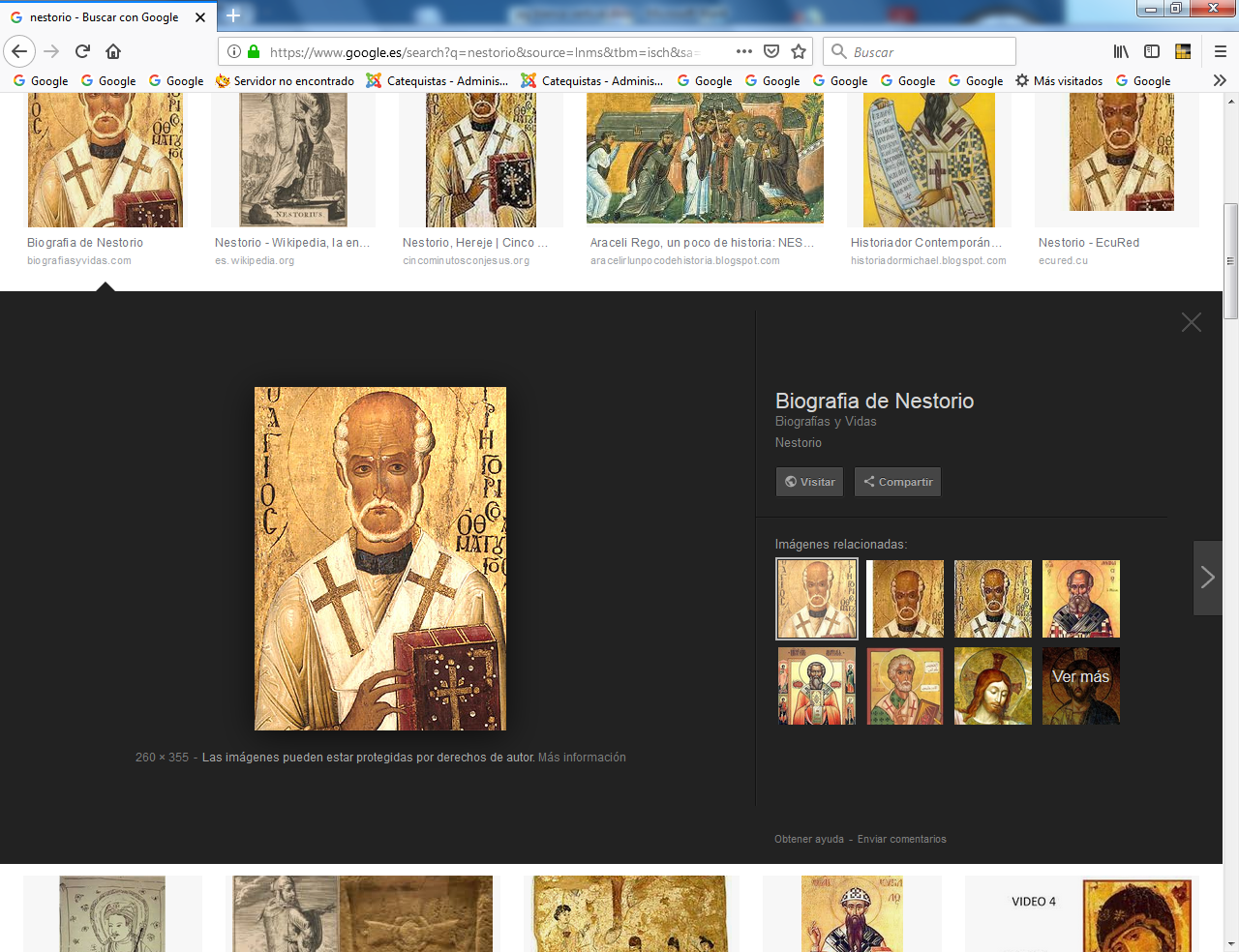    Nestorio, en griego Νεστόριος (c. 386-c. 451) ​ líder cristiano sirio del siglo V. Nació en Germanicia, Siria (hoy Kahramanmaraş en Turquía).  Fue patriarca de Constantinopla y fue acusado de profesar la doctrina que lleva su nombre (nestorianismo), consistente en una separación total entre la divinidad y la humanidad de Cristo. Tal doctrina fue declarada herética por el Concilio de Éfeso, que depuso a Nestorio del patriarcado en 431. Murió en los desiertos de Libia entre 440 y 451.    Al recaer sobre él la acusación de herejía, sus obras fueron destruidas. Se trataba de una producción numerosa sobre todo de sermones, cartas y algunos tratados dedicados a temas dogmáticos en disputa. Se conserva su obra Bazar de Heráclides de Damasco, donde critica la postura de Cirilo de Alejandría y, por tanto, las decisiones del Concilio de Éfeso. Se le atribuyeron también los Doce contra-anatematismos, que serían una respuesta a los Anatematismos de Cirilo, pero tal atribución es espuria.    Sus seguidores, los nestorianos, difundieron su doctrina por Asia, llegando a crear una importante iglesia que se extendió desde la India hasta Siberia. Actualmente quedan congregaciones de esta iglesia en Irak (Iglesia asiria del Oriente), Irán, India, China, Estados Unidos y otros lugares donde han migrado comunidades de los países citados   Enmarcado dentro de las disputas cristológicas que sacudieron al cristianismo en los siglos III, IV y V, el monje Nestorio, oriundo de Alejandría, una vez nombrado obispo de Constantinopla, comenzó a proclamar su doctrina, por lo que se enfrentó con Cirilo de Alejandría, obispo de dicha ciudad, que defendía la tesis de la unicidad entre la persona humana y la divina de Cristo. Principalmente Nestorio sostenía que Cristo era un hombre en el que había ido a habitar Dios, escindiendo la persona divina de la persona humana.   El concilio de Éfeso   Tanto los nestorianos como los partidarios de Cirilo fueron llamados al concilio de Éfeso en el año 431, convocados por Teodosio II. La disputa se centró fundamentalmente en torno al título con el cual debía tratarse a María, si sólo Christotokos (madre de Cristo, es decir, de Jesús humano y mortal) como defendían los nestorianos, o además el de Theotokos (madre de Dios, o sea, también del Logos divino), como defendían los partidarios de Cirilo.  Finalmente se adoptó como verdad de doctrina la propuesta por Cirilo, y se le concedió a María el título de Madre de Dios, y los nestorianos o difisitas, fueron condenados como herejes.     Cabe destacar que esta discusión en cuanto al término Christotokos o Theotokos no tenía a María como centro de atención, sino que se enfocaba en la Cristología que suponía, es decir, si Cristo es un ser de dos naturalezas (divina por una parte y humana por otra parte) en una persona (doxa difisita o nestoriana) o, por lo contrario, la monofisita: doxa que proclama a Cristo un ser de naturaleza única: Dios encarnado con aspecto humano. El nestorianismo refutaba el concepto de encarnación, que estaba en juego al discutir los términos griegos anteriores y abrazaba el concepto de cohabitación o yuxtaposición.    La doctrina nestoriana, que sigue las enseñanzas del exégeta Teodoro de Mopsuestia, insiste en el carácter distintivo de la divinidad y humanidad de Jesús, lo que movió a los críticos de esta confesión a acusar a los nestorianos de creer que Cristo era dos personas distintas: el Hijo de Dios y el hijo de María. Concretamente, Nestorio se oponía a que María fuera llamada Theotokos (Madre de Dios) porque le resultaba una incongruencia lógica y una blasfemia. ​     El nestorianismo fue desterrado del Imperio romano, y la diáspora nestoriana encontró refugio en el Imperio persa o  sasánida. Gran parte de los habitantes del imperio persa (en especial en Irak) y los Lajmidas abrazaron esta denominación cristiana conocida en el Imperio romano con el adjetivo de «nestorianismo».    En Magenta, en la actualidad en Iraq, el asirio neoarameo es hablado principalmente en las llanuras de Nínive y en las poblaciones cercanas a Mosul, Duhok, Irbil y Kurkuk, en verde pueblos tunguses como los Kitáns y mongoles como los naimanos, keraita,s entre otros que adoptaron el cristianismo difisita en la Edad Media, y en ocre los cristianos de Santo Tomás.  En Edesa fue Ibas quien en su cargo de director de la escuela de la ciudad hizo suyas y propagó las ideas de Nestorio. Sin embargo, allí los obispos antioquenos, en especial, Rábula se le enfrentaron. Así el rey persa mandó expulsar a Ibas, quien se refugió en Armenia y desde allí continuó extendiendo el nestorianismo.    Sin embargo, en 435, tras la muerte de Rábula, Ibas se presentó otra vez en Edesa (hoy Urfa) y fue elegido obispo. Solo hasta 448 tuvo que afrontar juicios de parte de sus compañeros en el episcopado por propagar el nestorianismo. Sin embargo, en 449 salió absuelto y unos meses después fue depuesto durante el Latrocinio de Éfeso. El Concilio de Calcedonia lo repuso en su diócesis en 451. Murió en 457.    En 424, la Iglesia persa difisita o nestoriana se declaró independiente de la ortodoxia católica bizantina y todas las otras iglesias, con el fin de evitar acusaciones de lealtad a autoridades extranjeras, o sea, los emperadores persas sasánidas. Así fue que tras el cisma nestoriano, la Iglesia persa cada vez se alineó más con los nestorianos, en gran medida alentada por la clase dominante zoroastriana. En consecuencia, la Iglesia cristiana en el imperio persa se convirtió cada vez más a la doctrina nestoriana en las siguientes décadas, fomentando la división entre cristianismo calcedónico y el de los cristianos nestorianos. En 486 el Metropolitano de Nísibis, Barsaûma, aceptó públicamente como mentor a Nestorio y a Teodoro de Mopsuestia como su autoridad espiritual.   En 489, cuando la Escuela de Edesa en Mesopotamia fue clausurada por el emperador bizantino Zenón por sus enseñanzas nestorianas, la escuela se trasladó desde su sede original a la ciudad de Nisibis, llegando a ser una nueva escuela cristiana difisita denominada de Nísibis, dando lugar a otra oleada de inmigración nestoriana hacia Persia.   El patriarca persa Mar Babai I (497-502) logró reforzar la estima del cristianismo difisita por parte de los obispos en el imperio persa y sus zonas de influencia (por ejemplo entre los árabes Lajmidas) y con esto a las opiniones de Theodoro de Mopsuestia, consolidando con ello la adopción por la iglesia oriental no ortodoxa y no monofisita del nestorianismo.​    Serán sus discípulos los que propaguen ulteriormente el nestorianismo. Narsai funda en Nísibe una escuela como la de Edesa. Desde este centro, que llegó a ser el más afamado de la Iglesia persa, el nestorianismo se extendió por todo el imperio persa. En Bet Lapat se celebró un sínodo en el año 484, reunión donde se depuso al catholicós Babowai y se nombró a Barsaumas (también transcripto como Barçauma, Barzauma o Barzaumas), discípulo también de Ibas. Éste con el apoyo del rey Peroz I mandó encarcelar a Babowai quien fue luego ejecutado; luego de esto se eligió un nuevo katholikós: Acacio, antiguo compañero de Barsaumas. La herejia de Nestorio      En conjunto el nuevo programa de Nestorio enfatizaba su antigua postura, como también hicieron los violentos sermones que predicó contra San Cirilo el sábado y domingo, 13 y 14 de diciembre de 430.    No tenemos dificultad en definir la doctrina de Nestorio hasta donde a palabras se refiere: María no dio a luz a Dios como tal (verdad) ni al Verbo de Dios (falso), sino al órgano, el templo del Dios Padre. El hombre Jesucristo es el templo “la púrpura animada del rey”, como dice en un elocuente pasaje. El Dios Encarnado ni sufrió ni murió, sino que levantó de entre los muertos a Aquel en quien se había encarnado.   El Verbo y el Hombre han de ser adorados juntos, y añade: "dia ton phorounta ton phoroumenon sebo" (A través de Aquel que lleva adoro al que es llevado). Si San Pablo habla del Señor de la Gloria crucificado, quiere decir el hombre por “el Dios de la Gloria”. Hay dos naturalezas, dice, y una persona; pero de las dos naturalezas se habla regularmente como si fueran dos personas y las palabras de la Escritura sobre Cristo deben ser adjudicadas unas al hombre, otras al Verbo. Si se llama a María Madre de Dios, sería endiosarla y los gentiles se escandalizarían.    La doctrina de Nestorio indicaba que María no dio a luz a Dios como tal (verdad) ni al Verbo de Dios (falso), sino al órgano, el templo del Dios Padre. El hombre Jesucristo es el templo “la púrpura animada del rey”, como dice en un elocuente pasaje. El Dios Encarnado ni sufrió ni murió, sino que levantó de entre los muertos a Aquel en quien se había encarnado. Pero la docrina del concilio de Efeso salia al paso: Si en Jesús esta encarnado el Verbodivino, a María se la peude lamar Madre de Dios, no porque haya dado a Jesús la divinidad, sino por en en Jesús hay una sola persona: a divina. Maria es teotoko (Madre de Dios( y no solo androstocos (madre del hombre)    Se puede afirmar que Nestorio enfáticamente declaró que hay un Cristo y un Hijo, y San Cirilo mismo preservó para nosotros algunos pasajes de sus sermones que el santo admite como perfectamente ortodoxos y, por lo tanto, completamente coherentes con el resto. Por ejemplo: “¡Grande es el misterio de los dones! Pues este infante visible, que parece tan joven, que necesita pañales para su Cuerpo, que en la sustancia que vemos es recién nacido, es el Hijo Eterno, como está escrito, El Hijo que es el Hacedor de todo, el Hijo que junta en los ropajes de su poder toda la creación que de otra manera se disolvería en la nada”. Y en otra ocasión: “Hasta el Niño es el Dios Todopoderoso, y así, oh, Arrio, es Dios Verbo de ser sujeto de Dios”. Y: “Reconocemos la humanidad del Niño y su Divinidad; la unidad de su filiación la guardamos en la  humanidad y en la divinidad.”    Después que el emperador había convertido en ley el Concilio de 431, el partido antioqueno no cedió inmediatamente en seguir en postura contraria. Pero el Papa San Sixto III, que había sucedido a San Celestino, confirmó el concilio, el cual fue aceptado por todo Occidente. Antioquía quedó así aislada y al mismo tiempo San Cirilo se mostró dispuesto a dar explicaciones. Los patriarcas de Antioquía y Alejandría acordaron un “credo de unión” en 433.    Andrés de Samosata y otros no lo aceptaron, sino que declararon que la palabra "Theotokos" era herética. Teodoreto reunió un concilio en Zeuguma que rehusó anatematizar a Nestorio. Pero el prudente obispo de Ciro luego de un tiempo percibió que era bueno el “credo de unión” Antioquía ganaba más que Alejandría, así que aceptó el un tanto vacío compromiso. Él mismo dice que recomendaba la persona de Nestorio mientras anatematizaba su doctrina.     Al morir San Cirilo en el año 444, surgió un nuevo estado de cosas al desaparecer la mano firme que refrenaba a sus intemperantes seguidores.  El amigo de Nestorio, el conde Ireneo, se había convertido en obispo de Tiro y era perseguido por el partido de de Cirilo, al igual que Ibas, obispo de Edesa, que había sido un gran maestro en esa ciudad. Estos obispos, junto con Teodoreto y Domno, el sobrino y sucesor de Juan de Antioquía, fueron depuestos por Dióscoro de Alejandría en el Concilio Ladrón de Éfeso (449).  Ibas estaba imbuido de la teología antioquena, pero en su famosa carta a Maris el persa desaprueba a Nestorio tanto como a Cirilo, y en el Concilio de Calcedonia estaba dispuesto a gritar mil anatemas a Nestorio.    Había en Edesa una famosa escuela para persas, que probablemente había sido fundada en los días de San Efrén, cuando Nisibis había dejado de pertenecer al imperio romano (363). Los cristianos de Persia habían sufrido terrible persecución y la Edesa romana había atraído a persas para el estudio pacífico. Bajo la dirección de Ibas, la escuela persa de Edesa se empapó de la teología antioquena. Pero Rábulas, el famoso obispo de Edesa, aunque se había mantenido aparte de San Cirilo en el Concilio de Éfeso junto con otros obispos del patriarcado antioqueno, después del concilio se convirtió en un convencido y hasta violento seguidor de Cirilo, e intentó lo que pudo contra la escuela de los persas.   El mismo Ibas le sucedió. Pero a la muerte de su protector (457) los persas fueron expulsados de Edesa por los monofisitas, que se convirtieron en todopoderosos. Entonces Siria se convirtió en monofisita y surgieron Filoxeno y muchos otros escritores. Persia se hizo nestoriana. De los exilados de Edesa a su propio país, nueve llegaron a ser obispos, incluidos Barsumas, o Barsauma, de Nisibis y Acacio de Beit Aramage. La escuela de Edesa se cerró por fin en 489.       El obispo de Nisibis era, en todo caso, muy estimado por el rey Peroz (457-484) y había logrado convencerle de que sería una buena cosa para Persia que los cristianos persas fueran todos de naturaleza distinta de los del imperio y no tuvieran tendencia a inclinarse hacia Antioquía y Constantinopla, que no estaban oficialmente en la línea de influencia del "Henoticon" de Zenon.     Efectos y consecuencias    Dado que el nestorianismo estaba prohibido en el Imperio Bizantino, y dada la antigua enemistad entre ambos imperios, a Barsaumas no le costó nada hacer que el nuevo rey Balash apoyara su causa, considerada como una causa nacional. Balash ordenó incluso la expulsión de todos los cristianos que no fueran nestoriano.   En 497 se nombra a Babai como nuevo catholicós. Tras él la iglesia se dividió pues una parte del clero no estuvo de acuerdo con el nombramiento de Eliseo y nombró a Narsés como catholicós de Seleucia..   La nueva guerra que se produjo con el imperio bizantino fue aprovechada por los grupos paganos para desatar una persecución contra los cristianos: pese a estar entonces firmemente establecido en el imperio de la Persia sasánida, el cristianismo difisita o nestoriano con centros en Nisibis, Ctesifonte, y Gundeshapur, y con varias sedes metropolitanas; la Iglesia nestoriana persa comenzó a extenderse más allá del Imperio Persa Sasánida. Sin embargo, durante el siglo VI esta iglesia fue acosada con frecuencia con las luchas internas y la persecución efectuada por los seguidores de Zoroastro.      La paz e independencia de la zona persa no duraron mucho, ya que en 633 comenzaron las invasiones musulmanas que aniquilaron el imperio persa. Tras la total conquista del imperio persa por parte de los musulmanes en el año 644 la comunidad cristiana (obviamente incluyendo a la numerosa nestoriana) fue subordinada al rango de dhimmi. En Mesopotamia los cristianos fueron bien tratados por los musulmanes, quienes los tomaron como educadores (fueron en gran medida los transmisores de la filosofía griega a los árabes islámicos) y especialmente como médicos y les dejaron libertad. Cuando la administración árabe se trasladó de Damasco a Bagdad, el catholicós también trasladó su sede, lo que le permitió ocupar cargos administrativos con los nuevos ocupantes    Fue la situación creada y la facilidad para optar a cargos administrativos lo que fue mermando a la iglesia nestoriana de Persia que para mediados del siglo VII había casi desaparecido de la costa del Golfo Pérsico aunque merced a misiones como la de Alopen se había difundido en Asia Central (Samarcanda etc) hasta llegar a China, Mongolia y la zona de Minusinsk.      Los patriarcas o católicos comenzaron entonces misiones para evitar que los cristianos se pasaran al islam (no se podía pensar, dadas las circunstancias, en convertir a los musulmanes). Impulsores de estas misiones fueron el katholikos o patriarcas o mar Ishoyabb y Jorge I (658-680).      De esta iglesia nestoriana procederán las primeras misiones a China (siglo VII), Asia central (Tibet, India, Mongolia, Samarcanda, Manchuria).      La Iglesia Siria Oriental (monofisita) y la Iglesia Católica Apostólica Asiria del Oriente (difisita, es decir nestoriana) prosperaron, acatando ciertas reglamentaciones de los «shahs» persas, entre otras aquella según la cual sus sacerdotes debían estar casados.     De este modo la cristiandad (de cuño nestoriano) llegó por primera vez a China hacia el año 635, cuando el misionero llamado en chino Alopen o Al Oben estableció una iglesia en la capital occidental durante el reinado de Taizong de la dinastía Tang; es decir, en la ciudad de Chang'an (actual Xi'an), de esa época data la célebre Estela de Siganfú. Sin embargo posteriormente el emperador Wuzong (840 a 846) prohibió las "religiones foráneas" como el budismo y el cristianismo. 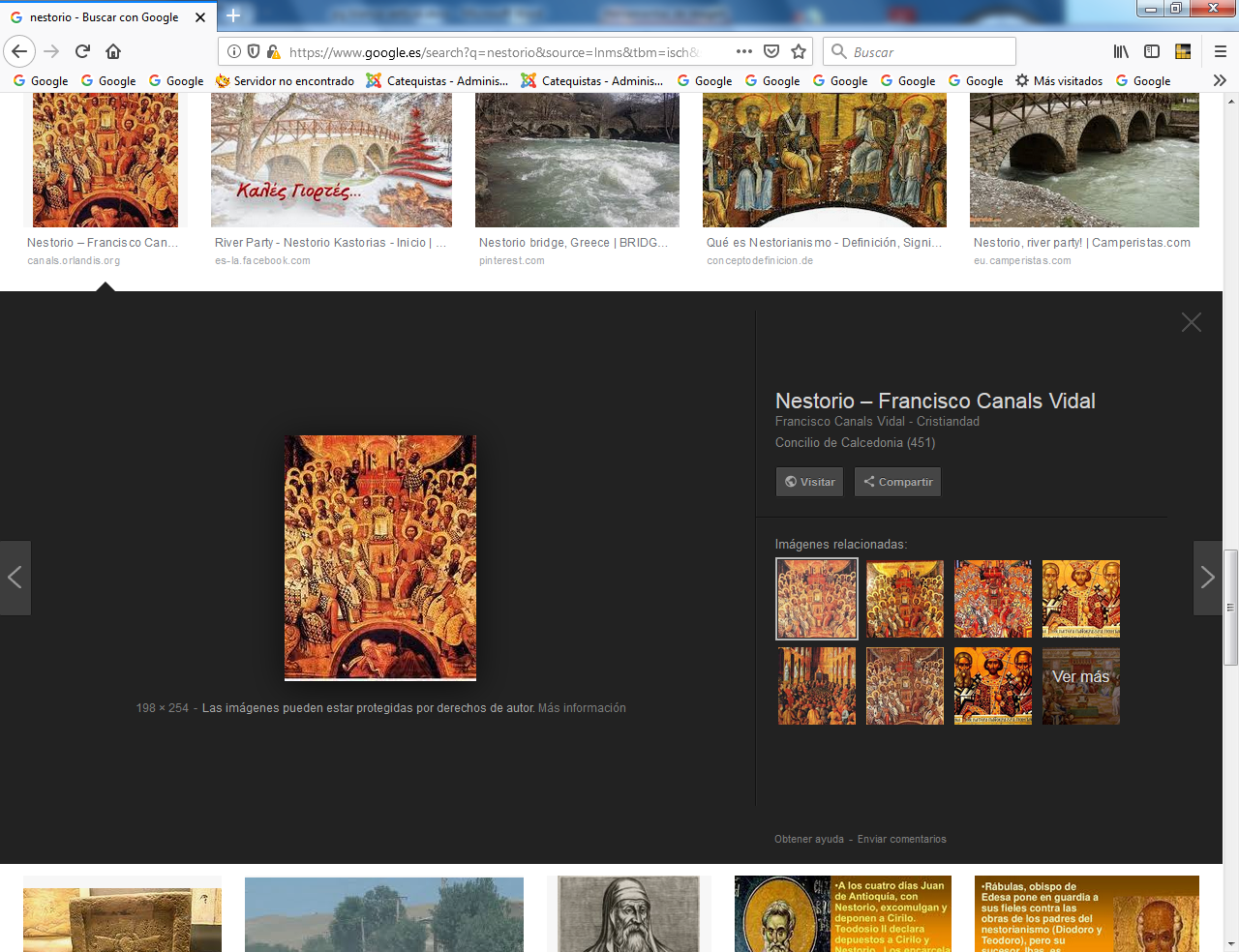 Concilio de Efeso